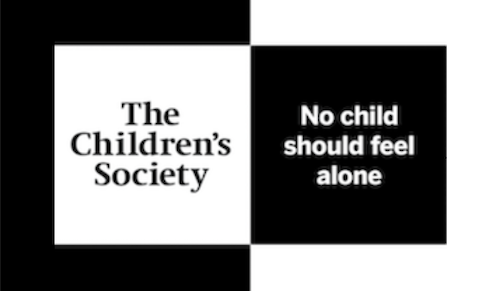 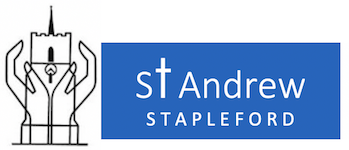 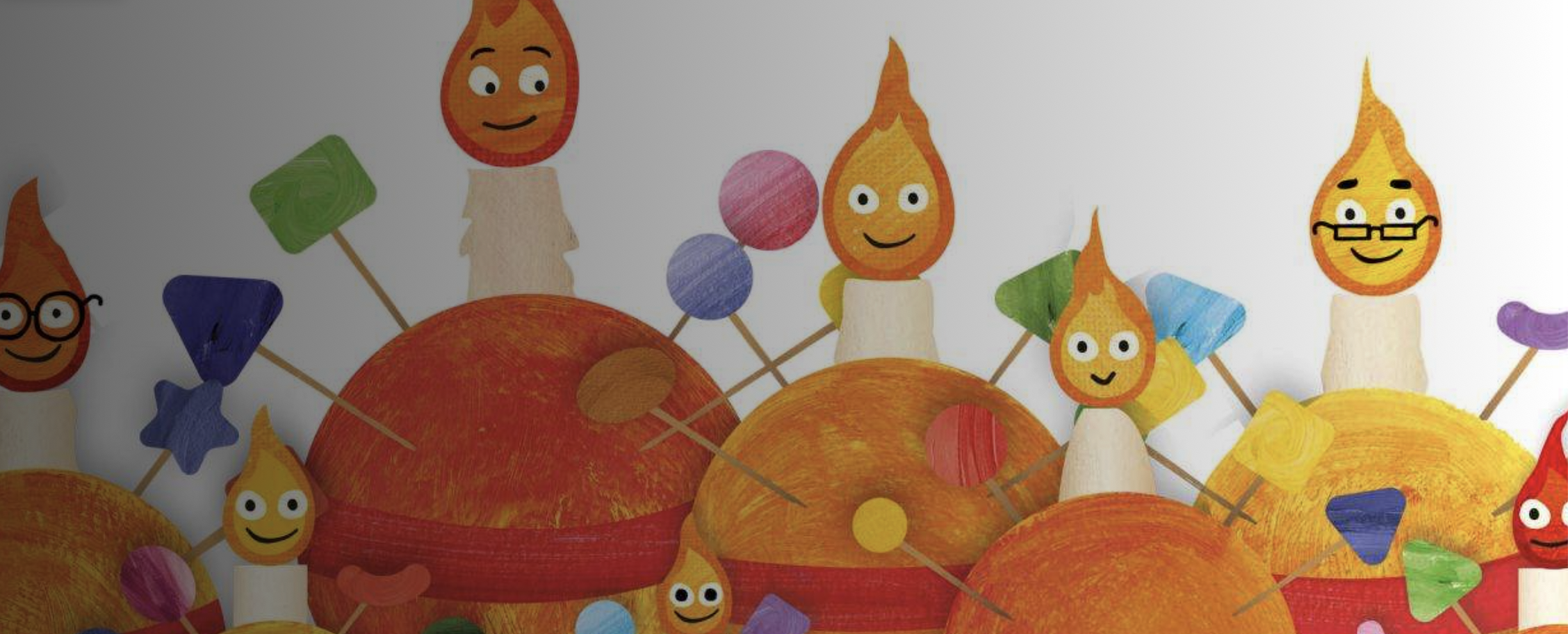 What do I need?An orangeA small candleA small piece of tin foilFour cocktail sticksSome dried fruit or sweetsRed tape or red ribbonHow do I make a Christingle?Ask an adult to cut a small cross in the top of the orangePut some dried fruit or sweets onto each of the cocktail sticksPush the cocktail sticks into the orange in four different directions slightly above the fattest part of the orange and pointing slightly upwardsTake the foil and gently wrap it around the candle at the bottom before firmly wedging the candle into the hole in the orangeWhen a grown-up is with you, light the candle and read what Christingle is all aboutWhat is Christingle about?The Christingle reminds us that Jesus loves each of us!We start with the whole world and everyone that lives in it – that’s the orange.We remember that God provides everything we need to live – that’s the dried fruit or sweets.We remember that Jesus came into the world, that he was born, lived and died for all of us – that’s the red tape. It goes round the whole world. He came for everyone, because he loves everyone!The candle reminds us that Jesus is the light of the world – however bad things get, he is still there like light in the darkness. He shows us the right way to live, for him and for each other. Find out more on our website at www.standrewstapleford.org – go to the What is Christianity page on the About Us tab. You can support St Andrew’s Children’s Society Partnership by donating by text. 
Text CHILDSOC 6 to 70085 to donate £6 (this costs £6 plus a standard rate message) or choose your own amount.